UNIVERSIDADE FEDERAL DE ALAGOAS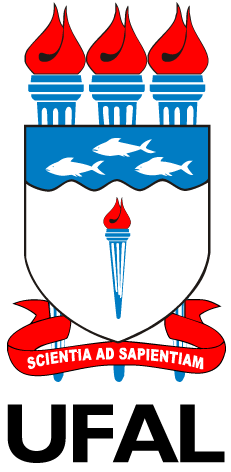 COMISSÃO DE ÉTICA NO USO DE ANIMAISRESULTADOS DA REUNIÃO                              DE 03 DE JUNHO DE 2015Obs.: Os pareceres já estão disponíveis para a entrega. O prazo para o atendimento às pendências é de 30 dias, a partir de 15.06.2015, data desta publicação. PROTOCOLOSITUAÇÃO69/2014Pendente13/2015Pendente19/2015Pendente27/2015Pendente34/2015Pendente39/2015Pendente